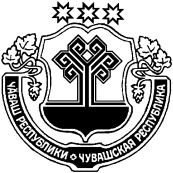 О назначении публичных слушаний по Вопросу изменения вида разрешенногоИспользования земельных участков В соответствии со статьей 28 Федерального закона от 06 октября 2003 года № 131-ФЗ «Об общих принципах организации местного самоуправления в Российской Федерации» и со статьей 14 Устава Яншихово-Челлинского сельского поселения Красноармейского района администрация Яншихово-Челлинского сельского поселения Красноармейского района Чувашской Республики    п о с т а н о в л я е т:1. Назначить публичные слушания по вопросу изменения вида разрешенного использования земельных участков Яншихово-Челлинского сельского поселения Красноармейского района Чувашской Республики на 05.10.2018 года в 10:00 часов в здании администрации Яншихово-Челлинского сельского поселения Красноармейского района:- земельный участок с кадастровым кварталом 21:14:170301 площадью  19,2 га, расположенный по адресу: Чувашская Республика, Красноармейский район, сельское поселение Яншихово-Челлинское, для ведения сельскохозяйственного производства;- земельный участок с кадастровым кварталом 21:14:160601 площадью 35,0 га, расположенный по адресу: Чувашская Республика, Красноармейский район, сельское поселение Яншихово-Челлинское, для ведения сельскохозяйственного производства;- земельный участок с кадастровым кварталом 21:14:110601 площадью 18,0 га, расположенный по адресу: Чувашская Республика, Красноармейский район, сельское поселение Яншихово-Челлинское, для ведения сельскохозяйственного производства.Для проведения публичных слушаний определить:Председательствующий на слушаниях - глава Яншихово-Челлинского сельского поселения Петров В.Н.Секретарь публичных слушаний - ведущий специалист-эксперт администрации Яншихово-Челлинского сельского поселения Красноармейского района – Алексеева Т.В.Докладчик – глава Яншихово-Челлинского сельского поселения Петров В.Н.2. Ответственность за проведение публичных слушаний возлагаю на себя.3. Опубликовать настоящее постановление в муниципальной газете «Вестник Яншихово-Челлинского сельского поселения».Глава Яншихово-Челлинскогосельского поселения	        В.Н. Петров ЧĂВАШ РЕСПУБЛИКИКРАСНОАРМЕЙСКИ РАЙОНĔЧУВАШСКАЯ РЕСПУБЛИКА КРАСНОАРМЕЙСКИЙ РАЙОН ЕНШИК-ЧУЛЛĂ ЯЛ ПОСЕЛЕНИЙĔН АДМИНИСТРАЦИЙĔ ЙЫШĂНУЕншик-Чуллă ялĕАДМИНИСТРАЦИЯЯНШИХОВО-ЧЁЛЛИНСКОГО СЕЛЬСКОГО ПОСЕЛЕНИЯ ПОСТАНОВЛЕНИЕд. Яншихово-Чёллы